§704.  Removal of directors1.  Removal for cause.  At a special meeting of members called expressly for that purpose, the entire board of directors or any individual director may be removed, with or without cause, by a vote of the members as provided in this section.[PL 1977, c. 525, §13 (NEW).]2.  Vote of 2/3 of membership required for removal.  Subject to the limitation in subsection 4, if the corporation does not have a board of directors so classified that different classes of members elect different directors, such removal may be accomplished by the affirmative vote of 2/3 of the members entitled to vote for directors. The articles of incorporation may provide that such removal be accomplished by a lesser vote, but in no case by a vote of less than a majority of members voting on the proposed removal.[PL 1977, c. 525, §13 (NEW).]3.  Articles of incorporation may provide removal by lesser vote.  Subject to the limitation in subsection 4, if the directors are so classified that different classes of members elect different directors, a director may be removed only by the affirmative vote of 2/3 of the members of that class that elected the director. The articles of incorporation may provide that such removal may be accomplished by a lesser vote of the members of that class, but in no case by a vote of less than a majority of the members of that class voting on the proposed removal.[PL 2001, c. 550, Pt. C, §11 (AMD); PL 2001, c. 550, Pt. C, §29 (AFF).]4.  All directors removed at meeting.  If any or all directors are removed at such meeting of the members, new directors may be elected at the same meeting without express notice being given of such election.[PL 1977, c. 525, §13 (NEW).]5.  Action in court for removal from office. [PL 2001, c. 550, Pt. C, §12 (RP); PL 2001, c. 550, Pt. C, §29 (AFF).]SECTION HISTORYPL 1977, c. 525, §13 (NEW). PL 1979, c. 127, §101 (AMD). PL 2001, c. 550, §§C11,12 (AMD). PL 2001, c. 550, §C29 (AFF). The State of Maine claims a copyright in its codified statutes. If you intend to republish this material, we require that you include the following disclaimer in your publication:All copyrights and other rights to statutory text are reserved by the State of Maine. The text included in this publication reflects changes made through the First Regular and First Special Session of the 131st Maine Legislature and is current through November 1. 2023
                    . The text is subject to change without notice. It is a version that has not been officially certified by the Secretary of State. Refer to the Maine Revised Statutes Annotated and supplements for certified text.
                The Office of the Revisor of Statutes also requests that you send us one copy of any statutory publication you may produce. Our goal is not to restrict publishing activity, but to keep track of who is publishing what, to identify any needless duplication and to preserve the State's copyright rights.PLEASE NOTE: The Revisor's Office cannot perform research for or provide legal advice or interpretation of Maine law to the public. If you need legal assistance, please contact a qualified attorney.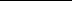 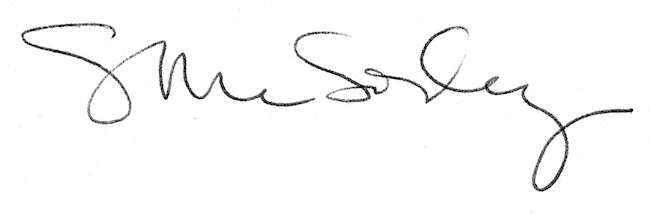 